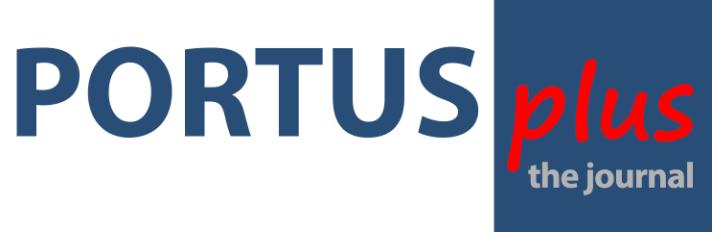 DECLARO- que me comprometo a produzir trabalhos originais ou trabalhos que não são objeto de restrições de qualquer natureza, ilibando o editor RETE de qualquer responsabilidade no caso de serem prestadas falsas declarações;- que tenho o conhecimento de todos os meus direitos e que autorizo o editor RETE a publicar o paper numa edição impressa e em formato digital na Internet e até mesmo re-editá-lo em diferentes suportes;- que autorizo o editor RETE a distribuir e divulgar o paper da forma que entender por mais apropriada;- que a publicação do paper não viola os direitos de terceiros, nem o código penal e iliba o editor RETE de quaisquer pedidos de indemnização e consequentes custos que possam resultar da publicação;- e, finalmente, que tenho a permissão por escrito, sem limitação de tempo, região ou idioma dos autores das imagens e qualquer parte do paper protegido por direitos de autor, conforme definido na presente Declaração, sem custos ou despesas a serem suportadas pelo editor RETE, ilibando-a de qualquer responsabilidade no caso de falsas declarações.Pursuant to article 13 of (UE) Regulation 2016/679 “General Data Protection Regulation” (GDPR 2016/679), which contains provisions for the protection of the personal data of people and other subjects, the personal data provided will be treated in compliance with the aforementioned regulation and with the confidentiality to which the Journal is subjected.Data……………………………….Assinatura………………………………………PORTUSplus_the online Journal of RETERETE Publisher, , ISSN: 2039-6422ANEXO ADeclaração de responsabilidadeDeclaração de responsabilidadeEu abaixo-assinado  Entidade que representa Rua/n.° Código Postal Cidade  Concelho/País E-mail 